Styrelsen 2016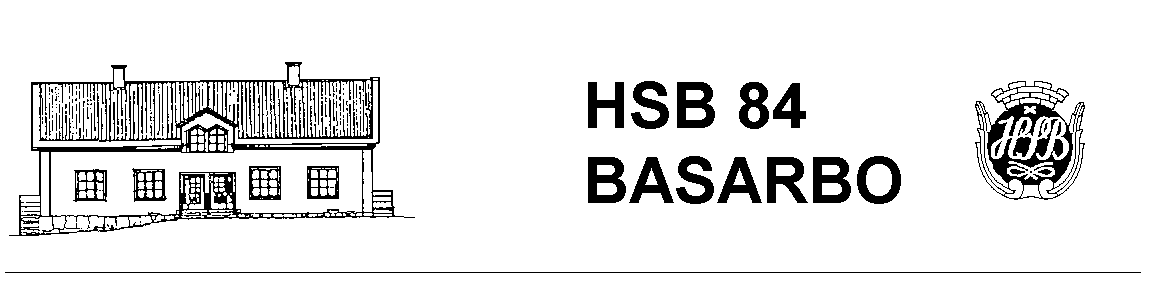 Vid årsstämman den 11 februari valdes en ny medlem in i styrelsen som nu består av:Styrelsen kommer att ha sammanträden 21/3, 25/4, 23/5, 27/6, 15/8.     Vi tackar den avgående ordföranden Heléne Ekstrand för ett utomordentligt fint arbete för vår förening under de år hon varit aktiv i styrelsen.SamlingslokalDet är kul att så många vill boka vår samlingslokal! Med tanke på det påminner vi om att boka lokalen i god tid. Nyckel finns hos Maria Malmberg, Anders Tväråna, Andreas Löfström, Monica Tammela, Roine Dahrén. Kom ihåg att nyckeln till samlingslokalen inte går till trapphusets ytterdörr, som låses kl. 21.00.Förvaring i trapphusen och på vindenDet är mycket viktigt och vårt ansvar att trapphusen och utrymmena utanför förråden hålls rena från saker p g a brandrisk, utrymningsväg och städning. Det enda som kan stå i trapphusen under trappan är barnvagnsunderreden (ej insatsen) samt rullatorer. Vad gäller det gemensamma utrymmet på vinden så skall det delas gemensamt av de som bor i resp. hus. Hälsningar från StyrelsenTelefon dagtidTelefon kvällstidOrdförande: Åsa Karlssonfigo.karlsson@gmail.comBasarbovägen 20703-774140018-506032Vice ordförande: Monica Tammelamonica.tammela@hotmail.comBasarbovägen 60760-277556018-521783Vice ordförande: Monica Tammelamonica.tammela@hotmail.comBasarbovägen 60760-277556018-521783Sekreterare: Anders Tvärånaanders.tvarana@gmail.comBasarbovägen 70705-773807Även kvällSekreterare: Anders Tvärånaanders.tvarana@gmail.comBasarbovägen 70705-773807Även kvällLedamot: Jan Lindholmjan.c.lindholm@gmail.comBasarbovägen 10018-509669Även kvällLedamot: Andreas Löfströmandreas.lofstrom@comhem.se(EkebyFlogsta Samarbetskommittè)Basarbovägen 2018-5001710708669792Ledamot: Andreas Löfströmandreas.lofstrom@comhem.se(EkebyFlogsta Samarbetskommittè)Basarbovägen 2018-5001710708669792Ledamot: Andreas Löfströmandreas.lofstrom@comhem.se(EkebyFlogsta Samarbetskommittè)Basarbovägen 2018-5001710708669792Ledamot: Maria Malmbergmaria.romashka@gmail.com(Medlemsbladet)Torshavnsgatan 120739-235751även kvällHSB-representant: Göran Johanssonkegor.johansson@bredband.net076-1145258även kvällVaktmästare fastighet: Roine Dahrénroine.dahren@gmail.comBasarbovägen 20705-506032även kvällSoprummen, vår-och höststäd: Per Svalandersvallesvalander@gmail.comBasarbovägen 7070-9504688även kväll